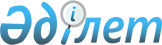 Об утверждении Правил оплаты стоимости проезда больных, направляемых по медицинским показаниям на лечение, детей-инвалидов, направляемых на санаторно-курортное лечение и лиц сопровождающих их, в пределах Республики Казахстан
					
			Утративший силу
			
			
		
					Постановление Акимата Акмолинской области от 18 апреля 2005 года N А-4/133. Зарегистрировано Департаментом юстиции Акмолинской области 3 мая 2005 года N 3124. Утратило силу - постановлением акимата Акмолинской области от 16 апреля 2010 года № А-4/116      Сноска. Утратило силу - постановлением акимата Акмолинской области от 16.04.2010 № А-4/116      <*> Сноска. Наименование изменено - постановлением акимата Акмолинской области от 27 октября 2006 года  N А-9/367 

        В соответствии с Бюджетным  кодексом Республики Казахстан,  Законом Республики Казахстан "О местном государственном управлении в Республике Казахстан", с  Законом Республики Казахстан "О системе здравоохранения", во исполнение  Приказа Министра здравоохранения Республики Казахстан "Об утверждении Правил об оказании высокоспециализированной медицинской помощи" акимат Акмолинской области ПОСТАНОВЛЯЕТ: 

     1. Утвердить прилагаемые Правила оплаты стоимости проезда больных, направляемых по медицинским показаниям на лечение, детей-инвалидов, направляемых на санаторно-курортное лечение и лиц сопровождающих их, в пределах Республики Казахстан.  <*> 

      Сноска. Пункт 1 изменен - постановлением акимата Акмолинской области от 27 октября 2006 года  N А-9/367 

         2. Контроль за исполнением данного постановления возложить на заместителя акима области Бекмагамбетова Г.М.       Аким области 

       Утверждено         

     постановлением акимата   

     Акмолинской области     

     от 18.04. 2005 года N а-4/133 <*> 

      Сноска. Правило изменено - постановлением акимата Акмолинской области от 27 октября 2006 года  N А-9/367 



    ПРАВИЛА 

оплаты стоимости проезда больных, направляемых  

по медицинским показаниям на лечение, направляемых на санаторно-курортное лечение   и лиц сопровождающих их, в пределах Республики Казахстан        Настоящие Правила разработаны в соответствии с п.51  Бюджетного кодекса Республики Казахстан от 24 апреля 2004 года N 548 и Закона Республики Казахстан от 23 января 2001 года " О местном государственном управлении в Республике Казахстан" N 148, во исполнение   Приказа Министра здравоохранения Республики Казахстан от 22 декабря 2003 года N 941 "Об утверждении Правил об оказании высокоспециализированной медицинской помощи".  



    1. Общие положения      1. Оплата стоимости проезда больных, направляемых по медицинским показаниям на лечение, детей-инвалидов, направляемых на санаторно-курортное лечение и лиц, сопровождающих их, в пределах Республики Казахстан (в оба конца), производится в случаях наличия направления установленного образца, выданного Департаментом здравоохранения Акмолинской области, согласно Приказа Агентства Республики Казахстан по делам здравоохранения от 4 июля 2001 года N№633 "Об утверждении перечня высококвалифицированной и специализированной медицинской помощи, оказываемой в республиканских клиниках". 

     2. Администратором программы 253 016 000 "Обеспечение граждан бесплатным и льготным проездом за пределы населенного пункта на лечение" является Департамент здравоохранения Акмолинской области (далее Департамент). 

     3. Оплата стоимости проезда больного, направляемого по медицинским показаниям на лечение, и лиц, сопровождающих их, в пределах Республики Казахстан производится по мере предоставления соответствующих документов (в оба конца). 

     4. Финансирование оплаты стоимости  проезда больных, направляемых по медицинским показаниям на лечение, и лиц, сопровождающих их в пределах Республики Казахстан (в оба конца), производится за счет средств областного бюджета. 



    2. Порядок оплаты стоимости проезда больных, направляемых по медицинским показаниям на лечение, и лиц, сопровождающих их, в пределах Республики Казахстан      5. Департамент осуществляет выплаты стоимости проезда больных, направляемых по медицинским показаниям на лечение и лиц, сопровождавших их, в пределах республики Казахстан, на основании следующих документов: 

     заявления установленного образца; 

     копии РНН; 

     номер лицевого счета в отделениях банков районов и городов Акмолинской области, а также реквизиты банка; 

     копии удостоверения личности; 

     направления на лечение установленного образца, выданного Департаментом; 

     билетов, подтверждающих факт поездки. 

     6. Право на сопровождающих лиц имеют дети в возрасте до 18 лет; инвалиды по зрению, первой и второй групп; больные, согласно заключения Департамента. 

     7. Все документы сдаются в региональные лечебно-профилактические организации (далее региональные ЛПО) - районные (городские) больницы. На основании представленных документов, региональные ЛПО предоставляют в Департамент заявки на оплату проезда. 

     8. В экстренных случаях, по ходатайству регионального ЛПО, оплата проезда может производиться заблаговременно на основании вышеперечисленных документов. По факту проезда, по окончании лечения больного, региональное ЛПО предоставляют проездные билеты в оба конца. Ответственность за своевременность предоставления документов  возлагается на региональные ЛПО. 

     9. Оплата стоимости проезда больного, направленного по медицинским показаниям на лечение, и лица, сопровождающего его, производится за проезд на железнодорожном  и междугородном автомобильном транспорте (в оба конца), но в размере не более стоимости билета купейного вагона скорого поезда железнодорожного транспорта. В исключительных случаях (отсутствие названных транспортных средств или срочность) с разрешения Департамента воздушным транспортом - по тарифу экономического класса. 

     10. Документы, подтверждающие факт проезда больного на лечение, и лица, сопровождающего его, должны быть представлены  не позднее 1 месяца со дня приезда из места лечения. 

     11. Департамент производит оплату стоимости проезда больных на лечение и лиц, сопровождающих их, путем перечисления денежных средств на лицевые (карт) счета в отделениях банков городов и районов Акмолинской области.    
					© 2012. РГП на ПХВ «Институт законодательства и правовой информации Республики Казахстан» Министерства юстиции Республики Казахстан
				